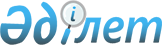 О признании утратившим силу решение Тюлькубасского районного маслихата от 21 декабря 2018 года № 34/9-06 "О повышении базовых ставок земельного налога и ставок единого земельного налога на не используемые земли сельскохозяйственного назначения"Решение Тюлькубасского районного маслихата Туркестанской области от 23 июня 2020 года № 56/3-06. Зарегистрировано Департаментом юстиции Туркестанской области 1 июля 2020 года № 5682
      В соответствии с пунктом 5 статьи 7 Закона Республики Казахстан от 23 января 2001 года "О местном государственном управлении и самоуправлении в Республике Казахстан", статьей 27 Закона Республики Казахстан от 6 апреля 2016 года "О правовых актах", Тюлькубасский районный маслихат РЕШИЛ:
      1. Признать утратившим силу решения Тюлькубасского районного маслихата от 21 декабря 2018 года № 34/9-06 "О повышении базовых ставок земельного налога и ставок единого земельного налога на не используемые земли сельскохозяйственного назначения" (зарегистрированного в Реестре государственной регистрации нормативных правовых актов № 4884, опубликовано в эталонном контрольном банке нормативных правовых актов Республики Казахстан в электронном виде 15 февраля 2019 года )
      2. Государственному учреждению "Аппарат Тюлькубасского районного маслихата" в установленном законодательством Республики Казахстан порядке обеспечить:
      1) государственную регистрацию настоящего решения в Республиканском государственном учреждении "Департамент юстиции Туркестанской области Министерства юстиции Республики Казахстан";
      2) размещение настоящего решения на интернет-ресурсе Тюлькубасского районного маслихата после его официального опубликования.
      3. Настоящее решение вводится в действие по истечении десяти календарных дней после дня его первого официального опубликования.
					© 2012. РГП на ПХВ «Институт законодательства и правовой информации Республики Казахстан» Министерства юстиции Республики Казахстан
				
      Секретарь районного маслихата

С. Сейсенбаев
